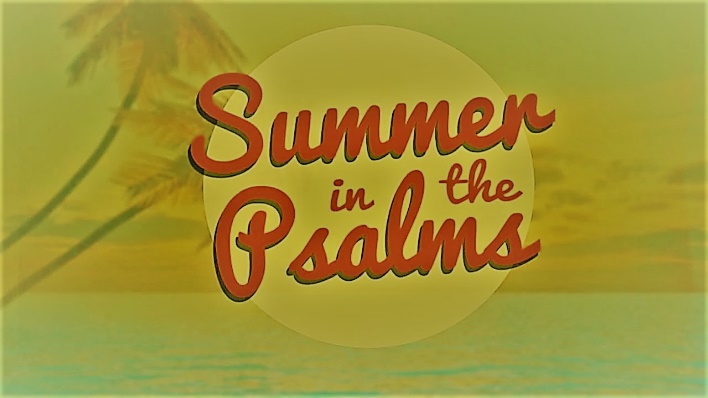  Week 7				Psalm 23				INTRODUCTIONSheep need tending. They aren’t smart enough to care for themselves. People are often the same. Talk about a time in your life when you wish someone had stopped you from doing something dumb; or talk about a time where you wish someone would have made you do something you didn’t. DISCUSSION QUESTIONSPsalm 23 opens by saying “The Lord is my shepherd” Do you think you need a shepherd? Why or why not?Verse 2 tells us God provides for us, that he gives us what we need. Talk about how God has provided for you in your life. Has there ever been a time where you felt like He hasn’t provided for you?Have you ever experienced a “valley of the shadow of death”? Did God help you through that time? Talk about it.On Sunday, pastor Phil talked about how we need to be willing to receive God’s gifts. Do you find it hard to accept things for free? Why or why not?STEPPING FORWARDGod loves us, cares for us, provides for us, and protects us. If we accept His grace, we have the opportunity to live with him forever. This week spend some time thinking about the gifts He has given you and take a minute to imagine how much greater those gifts will be in eternity.In my Father’s house are many rooms; if it were not so, I would have told you. I am going there to prepare a place for you.  And if I go and prepare a place for you, I will come back and take you to be with me that you also may be where I am.John 14:2-3